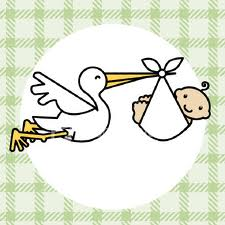  Congratulations!You and a partner are about to have a baby!  Will it be a boy or a girl?  You will have to determine that.  Over the next few weeks, you will be using the laws of probability to determine the alleles that you will donate to your new bundle of joy.  You will then be able to determine its gender, genotypes, and phenotypes.  Will it have your eyes and your partner’s nose?  Will there be 10 little fingers and 10 little toes? By November 25th, you will make a picture of what your baby will look like for many of these traits.Just as it is with any other pregnancy, good prenatal care is important and your doctor will most likely suggest that you and your partner visit a geneticist for some testing.  Your genetic counselor will need to analyze family histories, karyotypes, and construct pedigrees to determine your baby’s likelihood of inheriting a genetic disorder.  Parent concerns do not stop with Genetics.  Once your little guy or gal is out in the world microorganisms and viruses can cause infectious diseases for their developing immune system.  As parents you will need to make decisions on tests and treatment.   Best of luck to you and your new family! Project #1:  GENETIC COUSELOR FILEDUE DATE:  12/6/2019